DigestionDefine the following terms, giving an example of each. Explain the need for digestion of large food molecules. (3 marks)State the name of the type of reaction which uses water to break down a macromolecule.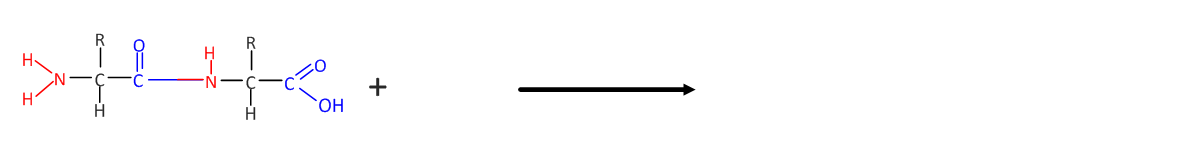 Explain the need for enzymes in digestion of large food molecules. (5marks)Review: Explain three factors that affect the rate of enzyme activity. (8 marks)State the source, substrate, products, and optimum pH for the following types of enzymes:Label and state the function of the structures of the digestive system below:Outline the functions of the stomach and small intestine. The small intestine is made up of many finger-like projections called villi. Distinguish between absorption and assimilation. Label the structures of the villus below. Explain how the structure of the villus is related to its role in absorption and transport of the products of digestion. 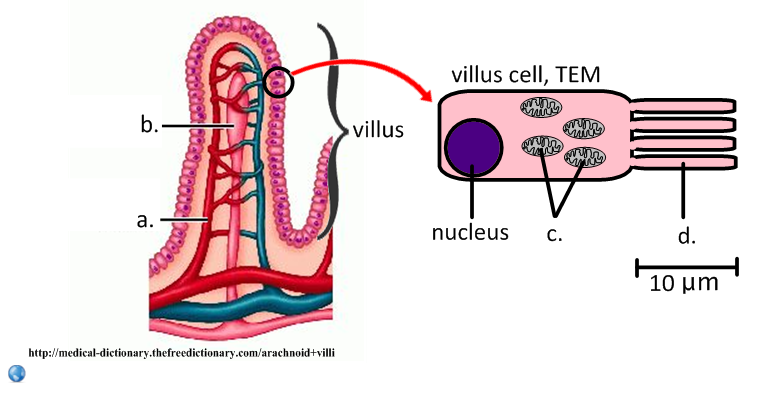 Undigested food molecules are passed to the large intestine. Outline the functions of the large intestine. Distinguish between egestion and excretion. List four materials that are egested in feces. Discuss the benefits of a high-fibre diet. Macromolecule“large molecules made up of smaller organic molecules. There are four classes of macromolecules: carbohydrates, lipids, proteins and nucleic acids”IngestionDigestionAbsorptionAssimilationExcretionEgestionEnzymeSubstrateOptimum pHLipaseProteaseAmylaseCarbohydrase (amylase)LipaseProteaseSubstrateCarbohydrates Lipids/ fatsProteinsExample of enzymetrypsinProduct(s)Source of enzymepancreasOptimum pHNameFunction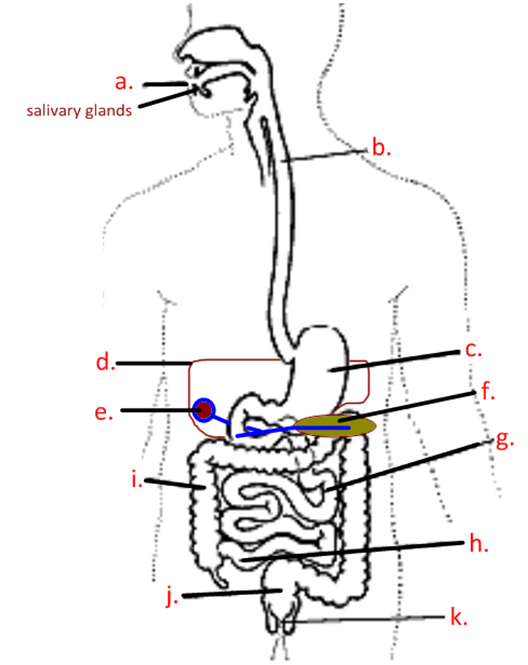 a.Salivary glandsSecrete saliva, includes amylase to being digestion of starch. b. c. d. e. f. g. Small intestine (duodenum)h. i.j. k. StomachAcid Mechanical DigestionEnzymeSmall intestineNeutralisation of chymeEnzymesDuodenumIleumPeristalsisVisible structuresVisible structuresFunction/ effectVilliIncrease surface area for absorptiona.b.Not visible (epithelial cells)Not visible (epithelial cells)Function/ effectEpithelium is one cell thickShort diffusion path of molecules from lumen into bloodc.d.Protein channels in microvilliChannels for:Pumps for:Large intestineFolds and VilliEgestion